Date Served: April 25, 2016						VIA CERTIFIED MAILRANDY LARKINT/A LARKIN TRUCKING & TRANSPORTPO BOX 58CALLENSBURG PA 16213					RE:  RANDY LARKIN t/a Larkin Trucking & Transport					        C-2015-2474850TO WHOM IT MAY CONCERN:Please know we are returning the enclosed check(s) because the Commission cannot accept either personal or checks drawn from a corporate account.  This will not affect the timeliness of your filing or in answering a complaint.You may void the check(s) to avoid incurring any cancellation fees from your bank.  Please send us a replacement check for the amount of the fee or civil penalty in the form of a CERTIFIED CHECK OR MONEY ORDER MADE PAYABLE TO THE “COMMONWEALTH OF PENNSYLVANIA.”					Sincerely, 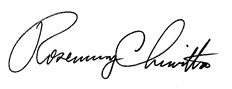 					Rosemary Chiavetta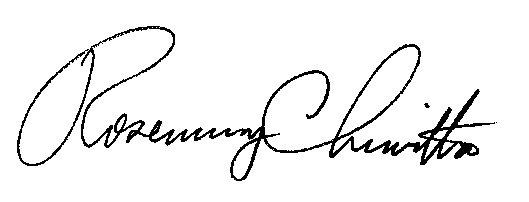 					Secretary of the CommissionEnclosure Check # 2620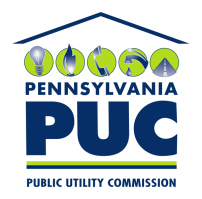  PUBLIC UTILITY COMMISSIONP.O. IN REPLY PLEASE REFER TO OUR 